Norrköpings Fotbollsfest - Lagindelning och matcherMatcher Lag RÖD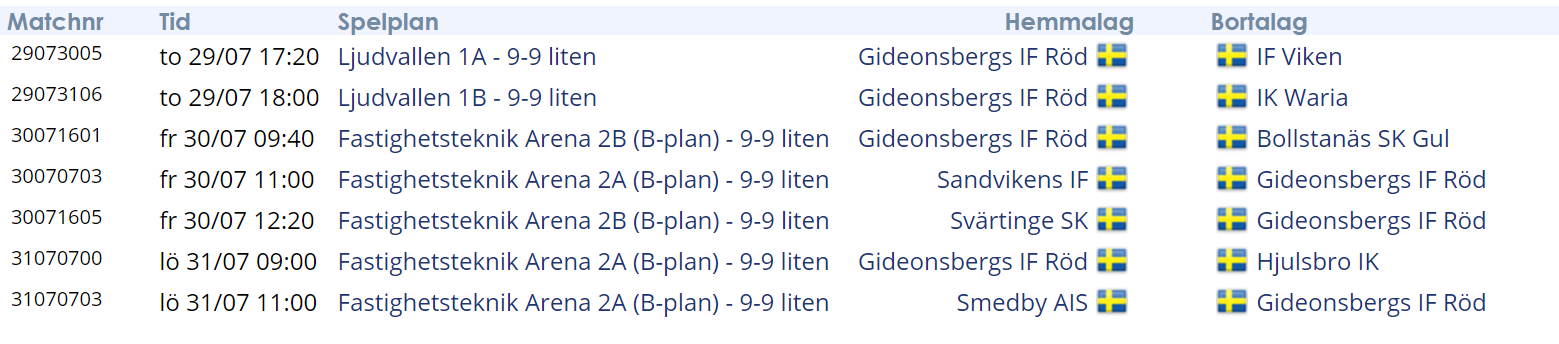 Matcher Lag Ljusblå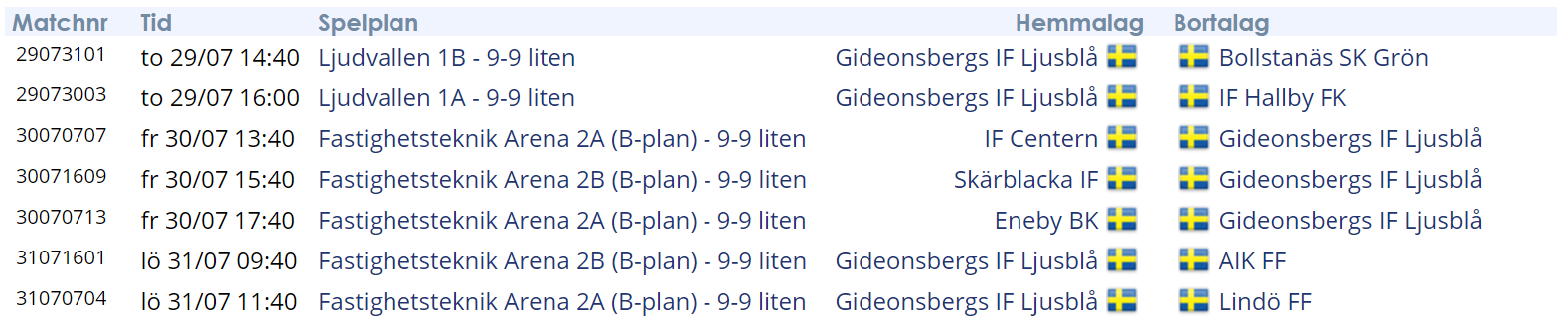 Matcher efter Gruppspel – beroende av placering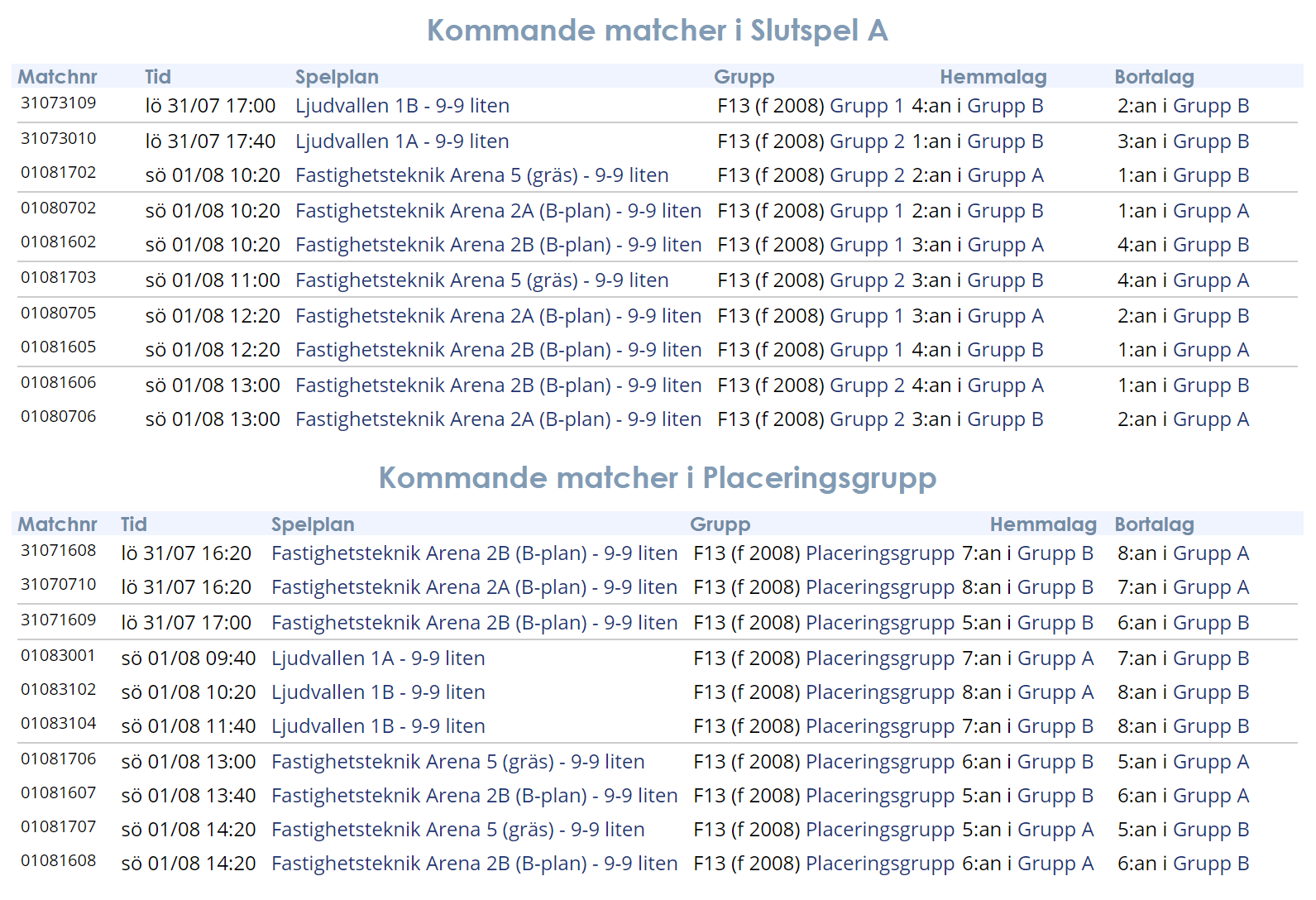 Matchinfo hittas på => https://norrkopingfotbollsfest.cups.nu/2021/result/category/28188687Gideonsbergs IF RÖDGideonsbergs IF LjusblåSaga SamuelssonElsa AnderssonLeia BackSmilla RedlundAgnes JohanssonEstelle FramdahlNaima CanStina ThorsenFlora GunillassonAlvi ForsbergIrma HikesIngrid EliassonLana XelanyAmanda JanssonLouise DavidssonEmmie ErikssonEsmeralda TorresLinnea SamuelssonAmanda MombiniLovis LundstedtEmina HandzarSitti GezerMadelene KayaElvad HiraadLedare: Johan S & Micke BLedare: Pelle & Sanny